BMM0180Prática 2 - SEMEADURA DE BACTERIAS EM MEIO DE CULTURA LIQUIDO E MEIO DE CULTURA SOLIDOMaterial:1 cultura bacteriana de E. coli1 tubo com meio de cultura liquido para  bactérias(meio rico, Exs.: LB, NB, BHI)1 placa com meio de cultura sólido para bactérias (meio rico, Exs.: LA, NA)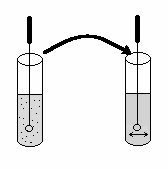 1 alça de platina 1 bico de Bunsen2A) Método - Semeadura em Meio de Cultura Líquidoa) flambar a alça de platina, esperar esfriar proximo a chama, b) Abrir cuidadosamente a Cultura bacteriana,c) Introduzir a alça de platina na cultura bacteriana,d) Remover o tampão de algodão do tubo contendo meio de cultura a ser semeado,e) Flambar a boca do tubo recém-semeado, tampar com a rolha de algodão (girando),e) Flambar novamente a alça de platina2B) Método - Semeadura em Meio de Cultura Sólidoa), b), c) - Idem ao feito acima,d) com a alça, delicadamente, semear na placa de Petri, conforme indicado no desenho (d) e a partir de um ponto já semeado, distribuir o material na placa, 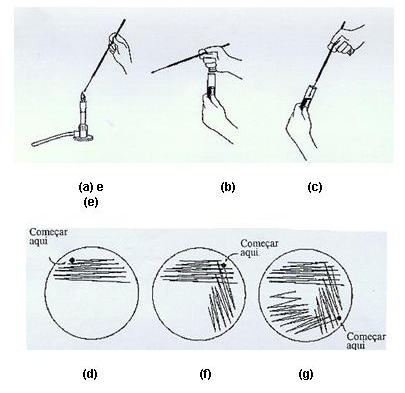 fazendo estrias no restante da placa f) e g), e) Flambar novamente a alça.